Workshop: Identifying Spatially Explicit Reference Conditionsfor Forest Landscapes in the Lake Tahoe Basin Presented by Stockton Maxwell and Alan TaylorPenn State University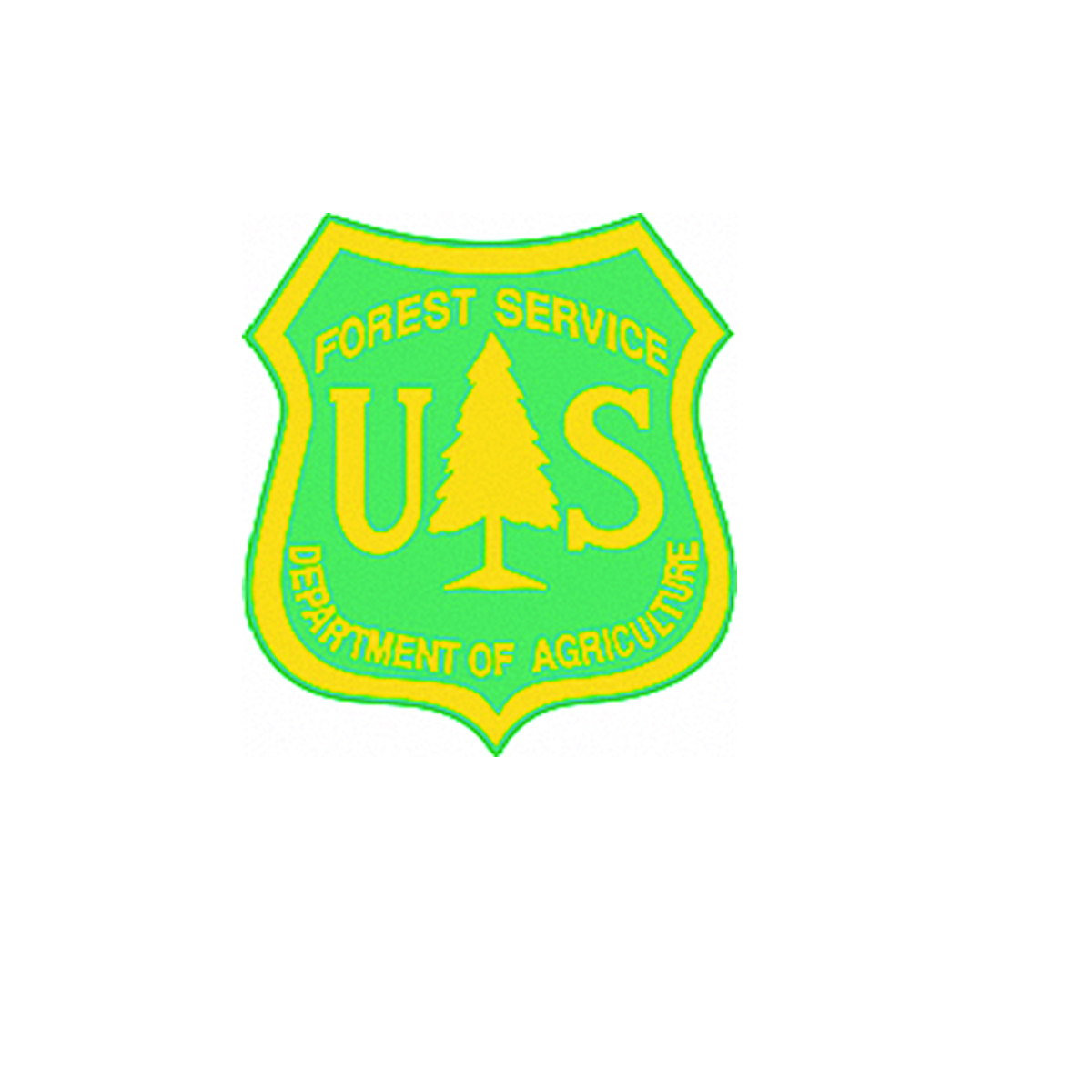 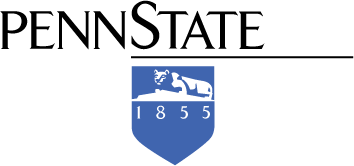 AndHugh Safford and Carl SkinnerUS Forest Service-PSWTime: Friday, March  9th, 2012Location: USFS LTBMU Supervisor’s OfficeWorkshop Agenda9:00 – 9:10 AM	Welcome – Hugh Safford9:10 – 9:20 AM 	Introduction of Project and Objectives – Alan Taylor9:20 – 10:15 AM	Presettlement Forest Structure, Fire Regimes, and Fuels – 			Stockton Maxwell10:15 – 10:30 AM	Coffee Break10:30 – 11:30 AM	Applications, Products, and Overall Results – Stockton Maxwell11:30 – 12:00 PM	Questions, Feedback, and Evaluation – Stockton Maxwell and Alan TaylorDetailed TopicsIntroductionGoals and ObjectivesOverall Goal: Management tools to aid in planningObjective 1: Presettlement forest structureObjective 2: Presettlement fire regimeObjective 3: Presettlement fuel conditionsHow We Did It – Presettlement Forest StructurePlot and stand level dataOther data sourcesForest reference conditionsHow we went from stand to landscape scaleComparisons to other presettlement and modern standsHow We Did It – Presettlement Fire RegimesPresent previous research How we went from stand to landscape scaleComparison to the FRID mapHow We Did It – Presettlement FuelsFuel accumulation methodologyVisualizationApplicationsGoogle Earth toolManagement scenariosFinal ResultsOverview of final model results and mapsAvailable productsWhat’s NextFuture needs and directionsFinal ReportMaking data available through the LTBMU data bank and PNWPublications and PresentationsWorkshop EvaluationWhat do you think? - We want to know!AcknowledgementsQuestionnaire